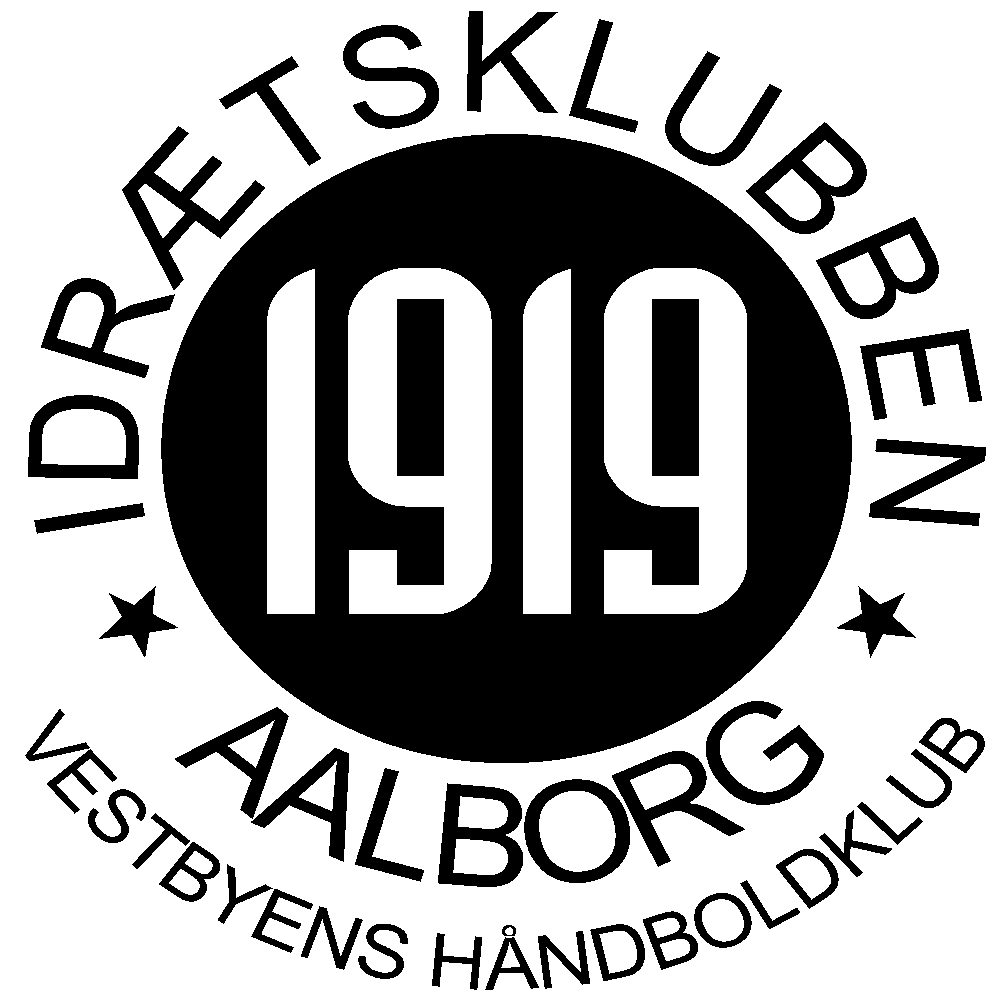 Indmeldelsesblanket IK 1919Velkommen til IK 1919. For at blive medlem bedes du venligst udfylde denne blanket, så hurtigt som muligt og aflevere den til din træner, senest efter din 14 dages prøveperiode. Du må kun deltage i almindelig træning, indtil du er meldt ind.Velkommen til IK 1919. For at blive medlem bedes du venligst udfylde denne blanket, så hurtigt som muligt og aflevere den til din træner, senest efter din 14 dages prøveperiode. Du må kun deltage i almindelig træning, indtil du er meldt ind.Velkommen til IK 1919. For at blive medlem bedes du venligst udfylde denne blanket, så hurtigt som muligt og aflevere den til din træner, senest efter din 14 dages prøveperiode. Du må kun deltage i almindelig træning, indtil du er meldt ind.Velkommen til IK 1919. For at blive medlem bedes du venligst udfylde denne blanket, så hurtigt som muligt og aflevere den til din træner, senest efter din 14 dages prøveperiode. Du må kun deltage i almindelig træning, indtil du er meldt ind.Fødselsdag:Fødselsdag:Medlemskab:
(aktiv eller passiv)Medlemskab:
(aktiv eller passiv)Navn:Navn:Navn:Navn:Adresse:Adresse:Adresse:Adresse:Postnr. Og by:Postnr. Og by:Postnr. Og by:Postnr. Og by:Mobil:Mobil:Fastnet:Fastnet:E-mail:E-mail:E-mail:E-mail:Hvornår har du sidst spillet håndbold:Hvornår har du sidst spillet håndbold:Hvornår har du sidst spillet håndbold:Hvornår har du sidst spillet håndbold:Hvilken klub har du sidst spillet i: (skriv venligst hele navnet)Hvilken klub har du sidst spillet i: (skriv venligst hele navnet)Hvilken klub har du sidst spillet i: (skriv venligst hele navnet)Hvilken klub har du sidst spillet i: (skriv venligst hele navnet)Kontingent:De første 14 dage i klubben er en gratis prøveperiode. Du er derfor kontingent forpligtet 14 dage efter den første træningsdag, uanset hvornår blanketten udfyldes. Ved indmeldelse i en allerede startet sæson, beregnes kontingentet forholdsvis.Betales kontingentet ikke rettidigt, vil du blive udelukket for deltagelse i kampe indtil kontingentet er betalt.Ved udsendelse af rykker opkræves rykkergebyr på kr. 50,- hvis der herefter ikke er betalt indenfor 8 dage er du udelukket for deltagelse i kamp og træning samt klubbens sociale aktiviteter, indtil restancen er betalt.Hvis kontingentet stadig ikke betales, videresendes det til advokat, som står for inddrivelse af kontingent samt advokatsalær.Man er udover kontingentet forpligtiget til selv at betale for administrationsgebyr og bøde ved eventuelle røde kort.Udmeldelse:Udmeldelse kan i henhold til klubbens love kun ske skriftligt til bestyrelsen på adressen: IK 1919, 
Harald Jensens Vej 3-5, 9000 Aalborg eller på mail: udmeld@ik1919.dkKontingent beregnes forholdsvis for udmeldelse.Udmeldelse skal være bestyrelsen i hænde forud for kontingent udskrivningKontingent:De første 14 dage i klubben er en gratis prøveperiode. Du er derfor kontingent forpligtet 14 dage efter den første træningsdag, uanset hvornår blanketten udfyldes. Ved indmeldelse i en allerede startet sæson, beregnes kontingentet forholdsvis.Betales kontingentet ikke rettidigt, vil du blive udelukket for deltagelse i kampe indtil kontingentet er betalt.Ved udsendelse af rykker opkræves rykkergebyr på kr. 50,- hvis der herefter ikke er betalt indenfor 8 dage er du udelukket for deltagelse i kamp og træning samt klubbens sociale aktiviteter, indtil restancen er betalt.Hvis kontingentet stadig ikke betales, videresendes det til advokat, som står for inddrivelse af kontingent samt advokatsalær.Man er udover kontingentet forpligtiget til selv at betale for administrationsgebyr og bøde ved eventuelle røde kort.Udmeldelse:Udmeldelse kan i henhold til klubbens love kun ske skriftligt til bestyrelsen på adressen: IK 1919, 
Harald Jensens Vej 3-5, 9000 Aalborg eller på mail: udmeld@ik1919.dkKontingent beregnes forholdsvis for udmeldelse.Udmeldelse skal være bestyrelsen i hænde forud for kontingent udskrivningKontingent:De første 14 dage i klubben er en gratis prøveperiode. Du er derfor kontingent forpligtet 14 dage efter den første træningsdag, uanset hvornår blanketten udfyldes. Ved indmeldelse i en allerede startet sæson, beregnes kontingentet forholdsvis.Betales kontingentet ikke rettidigt, vil du blive udelukket for deltagelse i kampe indtil kontingentet er betalt.Ved udsendelse af rykker opkræves rykkergebyr på kr. 50,- hvis der herefter ikke er betalt indenfor 8 dage er du udelukket for deltagelse i kamp og træning samt klubbens sociale aktiviteter, indtil restancen er betalt.Hvis kontingentet stadig ikke betales, videresendes det til advokat, som står for inddrivelse af kontingent samt advokatsalær.Man er udover kontingentet forpligtiget til selv at betale for administrationsgebyr og bøde ved eventuelle røde kort.Udmeldelse:Udmeldelse kan i henhold til klubbens love kun ske skriftligt til bestyrelsen på adressen: IK 1919, 
Harald Jensens Vej 3-5, 9000 Aalborg eller på mail: udmeld@ik1919.dkKontingent beregnes forholdsvis for udmeldelse.Udmeldelse skal være bestyrelsen i hænde forud for kontingent udskrivningKontingent:De første 14 dage i klubben er en gratis prøveperiode. Du er derfor kontingent forpligtet 14 dage efter den første træningsdag, uanset hvornår blanketten udfyldes. Ved indmeldelse i en allerede startet sæson, beregnes kontingentet forholdsvis.Betales kontingentet ikke rettidigt, vil du blive udelukket for deltagelse i kampe indtil kontingentet er betalt.Ved udsendelse af rykker opkræves rykkergebyr på kr. 50,- hvis der herefter ikke er betalt indenfor 8 dage er du udelukket for deltagelse i kamp og træning samt klubbens sociale aktiviteter, indtil restancen er betalt.Hvis kontingentet stadig ikke betales, videresendes det til advokat, som står for inddrivelse af kontingent samt advokatsalær.Man er udover kontingentet forpligtiget til selv at betale for administrationsgebyr og bøde ved eventuelle røde kort.Udmeldelse:Udmeldelse kan i henhold til klubbens love kun ske skriftligt til bestyrelsen på adressen: IK 1919, 
Harald Jensens Vej 3-5, 9000 Aalborg eller på mail: udmeld@ik1919.dkKontingent beregnes forholdsvis for udmeldelse.Udmeldelse skal være bestyrelsen i hænde forud for kontingent udskrivningJeg har læst ovenstående medlemsbetingelser og anerkender, at jeg er forpligtiget til at betale kontingent, indtil min skriftlige udmeldelse er modtaget af IK 1919’s bestyrelse.Jeg har læst ovenstående medlemsbetingelser og anerkender, at jeg er forpligtiget til at betale kontingent, indtil min skriftlige udmeldelse er modtaget af IK 1919’s bestyrelse.Jeg har læst ovenstående medlemsbetingelser og anerkender, at jeg er forpligtiget til at betale kontingent, indtil min skriftlige udmeldelse er modtaget af IK 1919’s bestyrelse.Jeg har læst ovenstående medlemsbetingelser og anerkender, at jeg er forpligtiget til at betale kontingent, indtil min skriftlige udmeldelse er modtaget af IK 1919’s bestyrelse.Dato:Dato:Underskrift:Underskrift:Udfyldes af træneren:Udfyldes af træneren:Udfyldes af træneren:Udfyldes af træneren:Træner:Hold:Hold:Dato for træningsstart:Udfyldes af IK 1919Anmodning sendt / oprettet: (dato)Anmodning sendt / oprettet: (dato)Spilleberettiget pr.: